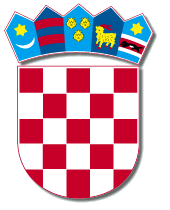         REPUBLIKA HRVATSKA         GRAD KNIN    POVJERENSTVO ZA PROVEDBU POSTUPKAJAVNOG NATJEČAJA ZA DODJELU STIPENDIJA                  Knin, Ul. dr. Franje Tuđmana br. 2P R I J A V Ana javni natječaj za dodjelu stipendijaGrada Knina (školska/akademska godina 2018./2019.)	Na temelju raspisanog javnog natječaja gradonačelnika Grada Knina, podnosim zahtjev za dodjelu stipendije u školskoj/akademskoj godini 2018./2019.1. Ime, prezime  i OIB  učenika/studenta za kojeg se traži stipendija _________________________________________________________________________ _________________________________________________________________________2. Ime, prezime i OIB jednog od roditelja/staratelja, te srodstvo s podnositeljem prijave______________________________________________________________________________________________________________________________________________________3. Adresa prebivališta                                                    4.  Mjesto i poštanski broj    _______________________________________________________________________5. Broj telefona/mobitela ___________________________________________________6. Naziv i adresa srednje škole/visokoobrazovne ustanove__________________________________________________________________________________________________________________________________________________ 7. Odsjek, smjer a) _________________________________________________________   b) vrsta studija (obavezno zaokružiti)     1. stručni                                                  4. Specijalistički diplomski           2. preddiplomski                                      5. Integrirani      3. diplomski                                              8. Upisati razred srednje škole koji učenik pohađa/godinu studiranja u školskoj/akademskoj godini 2018./2019. ___________9. Trajanje srednjoškolskog obrazovanja(godina)/studijskog programa (godina i broj semestara: _________ 10. Ukupni prosjek ocjena (na dvije decimale) za učenike:-   za učenike prve godine srednjih škola uspjeh se utvrđuje prosječnom ocjenom svih ispita sedmog i osmog razreda osnovne škole,-	za učenike viših godina srednje škole, uspjeh se utvrđuje prosječnom ocjenom svih ispita iz prethodnih godina srednje škole, uz uvjet da nisu ponavljali ni jednu godinu.      ___________________________________      ( Napomena: Prosjek ocjena dobije se zbrojem ocjena podijeljenim s brojem predmeta zaokruženim na dvije decimale).11. Ukupan prosjek ocjena (na dvije decimale) za studente:za studente prve godine visokog učilišta uspjeh se utvrđuje prosječnom ocjenom uspjeha svih razreda srednje škole i završnog ispita-mature,za studente viših godina visokog učilišta, isključujući apsolvente, uspjeh se utvrđuje prosječnom ocjenom svih položenih ispita prethodnih godina, uz uvjet da nisu ponavljali ni jednu godinu.            ___________________________________      ( Napomena: Prosjek ocjena dobije se zbrojem ocjena podijeljenim s brojem predmeta/kolegija zaokruženim na dvije decimale).12. Postignuti značajni rezultati učenika/studenata:      (učenici: županijska, državna i međunarodna natjecanja, a studenti: rektorove i dekanove nagrade)1. _____________________________________________________2. _____________________________________________________ 3. _____________________________________________________4. _____________________________________________________5. _____________________________________________________13. Broj članova zajedničkog kućanstva _______________________________14. Izračun prihoda po članu kućanstva   __________________________________________________________ ( *u slučaju da  učenik/student dobije još jednu stipendiju iz drugog izvora stipendiranja dužan je odreći se jedne od njih).U Kninu, _______________2019. godine                                                  PODNOSITELJ PRIJAVE						_________________________________                                          				 (učenik/student) *staviti oznaku X za dokumentaciju koju ste priložiliNAPOMENA: Preslike svjedodžbi i diploma ne moraju biti ovjerene. Ukoliko učenik/student ostvari pravo na korištenje stipendije priložit će ovjerenu dokumentaciju. Podnositelj prijave za natječaj, pod kaznenom i materijalnom odgovornošću, potvrđuje svojim potpisom da su podaci iz ove prijave točni i istiniti, te izjavljuje da ne prima drugu stipendiju*. RBUZ OVU PRIJAVU TREBA PRILOŽITI*DA1.dokaz o hrvatskom državljanstvu - presliku jedne od sljedećih javnih isprava: domovnice, rješenja o stjecanju hrvatskoga državljanstva, putovnice (na stranici sa slikom) ili obje strane osobne iskaznice2.uvjerenje o prebivalištu za učenika/studenta (ne starije od 30 dana od dana izdavanja)3.uvjerenje o prebivalištu za roditelja/skrbnika (ne starije od 30 dana od dana izdavanja)4.potvrdu škole/visokoobrazovne institucije o redovitom upisu u školsku/akademsku godinu 2018./2019., u svrhu ostvarivanja prava na stipendiju5.- za učenike prve godine srednjih škola – preslike svjedodžbi sedmog i osmog razreda osnovne škole,- za učenike viših godina srednje škole – preslike svjedodžbi iz prethodnih godina srednje škole6.- za studente prve godine studija - preslike svjedodžbi svih razreda srednje škole i završnog ispita - mature - za studente od druge godine studija i dalje - prijepis ocjena položenih ispita tijekom studija7.dokumentaciju o  postignutim značajnijim rezultatima učenika/studenata (učenici: županijska, državna i međunarodna natjecanja, a studenti: rektorove i dekanove nagrade)(Ukoliko postoji)8.prosjek neto plaća/mirovine za zadnja tri mjeseca tekuće kalendarske godine za svakog zaposlenog člana kućanstva9.Izjavu o članovima zajedničkog kućanstva (obrazac u na www.knin.hr ili u pisarnici Grada Knina)10.potvrde nadležne porezne uprave o visini dohotka za sve članove zajedničkog kućanstva za prethodnu kalendarsku godinu, odnosno potvrdu nadležne ustanove za mirovinsko osiguranje o visini isplaćene mirovine za prethodnu kalendarsku godinu za učenike/studente čiji su članovi zajedničkog kućanstva u mirovini11.za učenika/studenta koji je roditelj - kao dokaz priložiti presliku rodnog lista djeteta12.za učenika/studenta kojem je jedan/oba roditelja umro, nestao ili nepoznat  - kao dokaz priložiti smrtni list roditelja odnosno rodni list studenta ili potvrdu nadležnog tijela o nestaloj osobi13.za učenika/studenta čija su jedan/oba roditelja nezaposlena u trenutku podnošenja prijave na natječaj - kao dokaz priložiti potvrdu o nezaposlenosti koju izdaje nadležna ustanova za zapošljavanje. (učenici/studenti kojima su roditelji umirovljenici ne ostvaruju pravo na bodove navedene po ovoj kategoriji)14.za učenika/studenta koji ima brata ili sestru s teškoćama u razvoju zbog kojih nisu obuhvaćeni sustavom redovitog obrazovanja sukladno zakonu koji regulira socijalnu skrb - kao dokaz priložiti potvrdu nadležnog tijela15.za učenika/studenta koji se školuje/studira izvan mjesta prebivališta - kao dokaz priložiti presliku osobne iskaznice16.za učenika/studenta koji je korisnik stalne pomoći za uzdržavanje sukladno zakonu koji regulira socijalnu skrb - kao dokaz priložiti potvrdu nadležnog Centra za socijalnu skrb17.za učenike/studente koji imaju jednog/oba roditelja s tjelesnim oštećenjem od 100% – kao dokaz priložiti rješenje nadležne ustanove za zdravstveno osiguranje18.za učenika/studenta kojem su brat ili sestra predškolske dobi ili u sustavu redovitog osnovnoškolskog, srednjoškolskog i visokog obrazovanja  - kao dokaz priložiti presliku rodnog lista za predškolsko dijete te potvrdu osnovne škole, srednje škole odnosno visokog učilišta19.za učenika/studenta – dijete poginulog, umrlog ili nestalog hrvatskog branitelja, te dijete mirnodopskog vojnog i civilnog invalida rata  - priložiti dokaz o statusu poginule, umrle i nestale osobe te djeteta mirnodopskog vojnog i civilnog invalida rata, koji izdaje nadležno tijelo državne uprave20.preslika žiro-računa